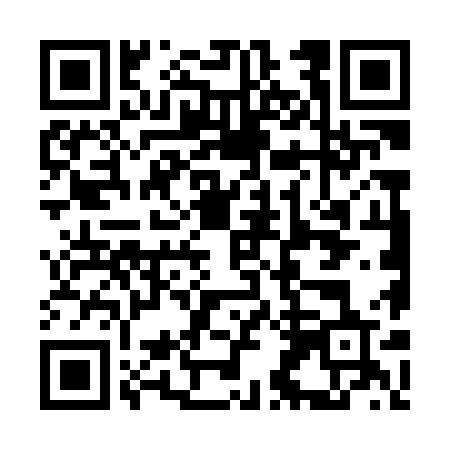 Ramadan times for Tabango, PhilippinesMon 11 Mar 2024 - Wed 10 Apr 2024High Latitude Method: NonePrayer Calculation Method: Muslim World LeagueAsar Calculation Method: ShafiPrayer times provided by https://www.salahtimes.comDateDayFajrSuhurSunriseDhuhrAsrIftarMaghribIsha11Mon4:424:425:5211:523:125:535:536:5912Tue4:414:415:5111:523:115:535:536:5913Wed4:414:415:5111:523:115:535:536:5914Thu4:404:405:5011:523:105:535:536:5915Fri4:404:405:5011:513:105:535:536:5916Sat4:394:395:4911:513:095:535:536:5917Sun4:394:395:4911:513:095:535:536:5918Mon4:384:385:4811:513:085:535:536:5919Tue4:374:375:4711:503:075:535:536:5920Wed4:374:375:4711:503:075:535:536:5921Thu4:364:365:4611:503:065:535:536:5922Fri4:354:355:4511:493:065:535:536:5923Sat4:354:355:4511:493:055:535:536:5924Sun4:344:345:4411:493:045:535:537:0025Mon4:334:335:4411:483:045:535:537:0026Tue4:334:335:4311:483:035:535:537:0027Wed4:324:325:4211:483:035:535:537:0028Thu4:314:315:4211:483:025:535:537:0029Fri4:314:315:4111:473:015:545:547:0030Sat4:304:305:4111:473:015:545:547:0031Sun4:304:305:4011:473:005:545:547:001Mon4:294:295:3911:462:595:545:547:002Tue4:284:285:3911:462:585:545:547:003Wed4:274:275:3811:462:585:545:547:004Thu4:274:275:3811:452:575:545:547:005Fri4:264:265:3711:452:565:545:547:006Sat4:254:255:3611:452:555:545:547:007Sun4:254:255:3611:452:555:545:547:008Mon4:244:245:3511:442:545:545:547:019Tue4:244:245:3511:442:535:545:547:0110Wed4:234:235:3411:442:525:545:547:01